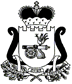 АДМИНИСТРАЦИЯ ЛЕОНИДОВСКОГО СЕЛЬСКОГО ПОСЕЛЕНИЯЕЛЬНИНСКОГО РАЙОНА СМОЛЕНСКОЙ ОБЛАСТИПОСТАНОВЛЕНИЕот 04 .02 .2013 г.            № 12
О создании запасов материально-технических, продовольственных, медицинских и иныхсредств для обеспечения выполнениямероприятий гражданской обороны	Во исполнение Федерального закона «О гражданской обороне», в целях создания запасов материально-технических, продовольственных, медицинских и иных средств для обеспечения выполнения мероприятий гражданской обороны на территории Леонидовского сельского поселения Ельнинского района Смоленской областиАдминистрация Леонидовского сельского поселения Ельнинского района Смоленской области постановляет:Утвердить Положение о создании и содержании в целях гражданской обороны (далее – ГО) запасов материально-технических, продовольственных, медицинских и иных средств  Леонидовского сельского поселения Ельнинского района Смоленской области (Приложение    № 1). 2. Утвердить номенклатуру материально-технических, продовольственных, медицинских и иных средств для обеспечения мероприятий ГО (Приложение № 2).3. Установить, что создание и содержание в целях ГО запасов материально-технических, продовольственных, медицинских и иных средств Леонидовского сельского поселения Ельнинского района Смоленской области  производится за счет средств местного бюджета.4. Рекомендовать руководителям предприятий, учреждений и организаций, находящимся на территории Леонидовского сельского поселения Ельнинского района Смоленской области создать соответствующие запасы материально-технических, продовольственных, медицинских и иных средств для обеспечения выполнения мероприятий ГО.           5. Постановление Главы муниципального образования Леонидовского сельского поселения Ельнинского района Смоленской области   от 20.02.2007 г. №04 «О  создании      резерва      материальных ресурсов для ликвидации чрезвычайных ситуаций природного и техногенного характера »  признать утратившим силу.         6. Контроль за выполнением постановления оставляю за собой.7. Обнародовать настоящее постановление путём размещения на информационных стендах Администрации Леонидовского сельского поселения Ельнинского района Смоленской области.Глава Администрации Леонидовского сельского поселенияЕльнинского районаСмоленской области                                                                    Н.В.НестероваУТВЕРЖДЕНО
постановлением     Администрации                              Леонидовского сельского поселенияЕльнинского района Смоленской области от  04   .02. 2013 г.    № 12Положение о создании и содержании в целях гражданской обороны запасов материально-технических, продовольственных, медицинских и иных средств  Леонидовского сельского поселения Ельнинского района Смоленской областиНастоящее Положение разработано в соответствии  с Федеральным законом «О гражданской обороне», постановлением Правительства Российской Федерации от 27.04.2000 N 379 «О накоплении, хранении и использовании в целях гражданской обороны запасов материально-технических, продовольственных, медицинских и иных средств» в целях обеспечения выполнения мероприятий гражданской обороны (далее – ГО) на территории Леонидовского сельского поселения Ельнинского района Смоленской области . 2. Запасы материально-технических, продовольственных, медицинских и иных средств (далее – запасы) предназначены для первоочередного обеспечения населения в военное время, а также аварийно-спасательных формирований Леонидовского сельского поселения Ельнинского района Смоленской области,  оснащения нештатных аварийно-спасательных формирований объектов экономики и спасательных служб для проведения аварийно-спасательных и других неотложных работ в случае возникновения опасностей при ведении военных действий или вследствие этих действий.3. Состав запасов состоит из:1) материально-технических средств:- оборудование и материалы для проведения специальной обработки автомобильной, инженерной и другой техники, а также населения и одежды;- средства малой механизации;- приборы, оборудование и другие средства, предусмотренные табелем оснащенности нештатных аварийно-спасательных формирований.2) продовольственных средств: - крупы;- мука;- мясные, рыбные и растительные консервы;- соль, сахар, чай и другие продукты.3) медицинских средств: - медикаменты и медицинские препараты;- дезинфицирующие и перевязочные средства;- индивидуальные аптечки;- медицинские инструменты, приборы, аппараты, передвижное оборудование и другое медицинское имущество.4) иных средств: - вещевое имущество;- средства связи и оповещения;- индивидуальные средства радиационной, химической и биологической защиты;- отдельные виды топлива;- спички, табачные изделия, свечи и другие средства.4. Номенклатура и объемы запасов Леонидовского сельского поселения Ельнинского района Смоленской области определяются Администрацией Леонидовского сельского поселения Ельнинского района Смоленской области    исходя из возможного характера военных действий на территории Российской Федерации, величины возможного ущерба объектов экономики и инфраструктуры, природных, экономических и иных особенностей территории Леонидовского сельского поселения Ельнинского района Смоленской области , условий размещения организаций, а также норм минимально необходимой достаточности запасов в военное время. При определении номенклатуры и объемов запасов учитываются имеющиеся материальные ресурсы Леонидовского сельского поселения Ельнинского района Смоленской области , накопленные для ликвидации последствий чрезвычайных ситуаций (далее – ЧС) природного и техногенного характера.5. Создание, хранение и восполнение запасов осуществляется за счет средств бюджета Леонидовского сельского поселения Ельнинского района Смоленской области.6. Объем финансовых средств, необходимых для приобретения материально-технических, продовольственных, медицинских и иных средств, определяется при формировании бюджета Леонидовского сельского поселения Ельнинского района Смоленской области   на очередной финансовый год с учетом возможного  изменения рыночных цен  на материально-технические, продовольственные, медицинские и иные средства, а также расходов, связанных с формированием, размещением, хранением и восполнением запасов.7. Функции по созданию, хранению и восполнению запасов Леонидовского сельского поселения Ельнинского района Смоленской области    возлагаются:по материально-техническим средствам -Администрация Леонидовского сельского поселения;по продовольствию -Администрация Леонидовского сельского поселения;по медикаментам и медицинскому имуществу - ФАП;по вещевому имуществу и предметам первой необходимости -Администрация Леонидовского сельского поселения;по нефтепродуктам -Администрация Леонидовского сельского поселения;по иным средствам  - Администрация Леонидовского сельского поселения.8. Органы, на которые возложены функции по созданию запасов Леонидовского сельского поселения Ельнинского района Смоленской области: - разрабатывают предложения по номенклатуре и объемам запасов;- представляют на очередной финансовый год бюджетные заявки для закупки соответствующих средств в целях формирования запасов;- определяют размеры расходов по хранению и содержанию запасов;- определяют места хранения запасов, отвечающие требованиям по условиям хранения;- в установленном порядке осуществляют отбор поставщиков соответствующих средств в целях формирования запасов;- заключают в объеме выделенных ассигнований договоры (контракты) на поставку необходимых средств в целях формирования запасов, а также на ответственное хранение и содержание запасов;- организуют хранение, освежение, замену, обслуживание и выпуск запасов;- ведут учет и отчетность запасов;- обеспечивают поддержание запасов в постоянной готовности к использованию;- осуществляют контроль за наличием, качественным состоянием, соблюдением условий хранения и выполнением мероприятий по содержанию запасов;- подготавливают проекты правовых актов по вопросам закладки, хранения, учета, обслуживания, освежения, замены, реализации, списания и выдачи запасов.9. Общее руководство по созданию, хранению, использованию запасов возлагается на Главу Администрации Леонидовского сельского поселения Ельнинского района Смоленской области.10. Запасы накапливаются заблаговременно в мирное время. Не допускается хранение запасов с истекшим сроком годности. Запасы, накопленные в организациях, хранятся в условиях, отвечающих требованиям по обеспечению сохранности указанных запасов.11. Требования к складским помещениям, а также к порядку накопления, хранения, учета, использования и восполнения запасов определяются МЧС России. 12. Информация о накопленных запасах объектами экономики, расположенных на территории Леонидовского сельского поселения Ельнинского района Смоленской области представляется в Администрацию Леонидовского сельского поселения Ельнинского района Смоленской области через орган управления по делам ГО и ЧС Леонидовского сельского поселения Ельнинского района Смоленской области  (должностное лицо, ответственное  за мероприятия в области ГО).13. Орган управления по делам ГО и ЧС  Леонидовского сельского поселения Ельнинского района Смоленской области  (должностное лицо, ответственное  за мероприятия в области ГО) осуществляет   контроль за созданием, хранением и использованием запасов на территории Леонидовского сельского поселения Ельнинского района Смоленской области.      Приложение № 2 к постановлению     Администрации                              Леонидовского сельского поселенияЕльнинского района Смоленской области от    04.02. 2013 г.    № Номенклатураматериально-технических, продовольственных, медицинских и иных средств для обеспечения мероприятий гражданской обороныНаименование материальных ресурсовЕдиница  измеренияКоличество1. Продовольствие (из расчета снабжения____ чел. на ___ суток)МукатоннКрупы тоннМакаронные изделиятоннДетское питаниетоннМясные консервытоннРыбные консервытоннКонсервы молочныетоннМасло растительноетоннСухие пайкишт.СольтоннСахартоннЧай кгВода питьеваяупак.И др.2. Вещевое имущество и предметы первой необходимостиПалатки шт.Кровати раскладныешт.Одеялашт.Спальные мешкишт.Матрасышт.Подушкишт.Постельные принадлежности (простыни, наволочки, полотенца)компл.Печи, агрегаты отопительныештукТепловые пушкишт.Одежда теплая, специальнаякомпл.Обувь резиноваяпарОбувь утепленнаяпарРукавицы брезентовыепарПосудакомпл.Рукомойникишт.Мыло и моющие средстватоннКеросиновые лампыштукСвечикор.Спичкишт.Пилы поперечныештукФляги металлическиештукИ др.3. Строительные материалыЛес строительныйкуб. мПиломатериалыкуб. мЦементтоннРубероидм. кв.Шиферм. кв.Стеклом. кв.АрматуратоннУголоктоннГвоздитоннСкобы строительныетоннПроволока крепежнаятоннПровода и кабеликмИ др.4. Медикаменты и медицинское имуществоМедикаментыкомпл.Медицинское имуществ и оборудованиекомпл.И др.5..НефтепродуктыАвтомобильный бензинтоннДизельное топливотоннМасла и смазкитоннИ др.6. Другие ресурсы